Automotive Steering, Suspension & AlignmentChapter 18 – Drive Shafts and CV Joint ServiceLesson PlanCHAPTER SUMMARY: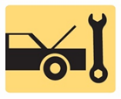 1. U-Joints Diagnosis, Driveshaft and U-Joint Inspection, U-Joint Replacement, and U-Joint Working Angles2. CV Joint Diagnosis, Replacement Shaft Assemblies, and CV Joint Service _____________________________________________________________________________________OBJECTIVES: 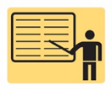 1. Explain how to diagnose and inspect a U-joint.2. List the steps necessary to replace a U-joint.3. Explain how to perform a measurement of the working angles of a U-joint.4. Diagnose problems with CV joints and describe the service procedures for replacing CV joints._____________________________________________________________________________________RESOURCES: (All resources may be found at jameshalderman.com)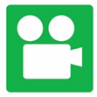 1. Task Sheet: CV Joint Service2. Chapter PowerPoint 3. Crossword and Word Search Puzzles (A3) 4. Videos: (A3) Manual Drive Train Axles5. Animations: (A3) Manual Drive Train Axles_____________________________________________________________________________________ACTIVITIES: 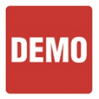 1. Task Sheet: CV Joint Service_____________________________________________________________________________________ASSIGNMENTS: 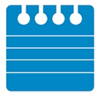 1. Chapter crossword and word search puzzles from the website.2. Complete end of chapter quiz from the textbook. 3. Complete multiple choice and short answer quizzes downloaded from the website._____________________________________________________________________________________CLASS DISCUSSION: 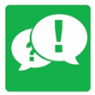 1. Review and group discussion chapter Frequently Asked Questions and Tech Tips sections. 2. Review and group discussion of the five (5) chapter Review Questions._____________________________________________________________________________________NOTES AND EVALUATION: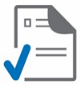 _____________________________________________________________________________________